INDICAÇÃO Nº 1651/2021Sr. Presidente:O vereador Aldemar Veiga Junior - DEM solicita que seja encaminhado a Exma. Sra. Prefeita Municipal Lucimara Godoy Vilas Boas – PSD a seguinte indicação:Promover a limpeza de restos de galhos caídos na Rua Geraldo de Gasperi, Bairro Dois Córregos.JUSTIFICATIVA:Conforme foto em anexo, observamos que existem galhos de árvores caídos às margens da via, dificultado a passagem de veículos e pedestres no local, conforme foto abaixo:Valinhos, 23 de agosto de 2021.Aldemar Veiga JuniorVereador - DEM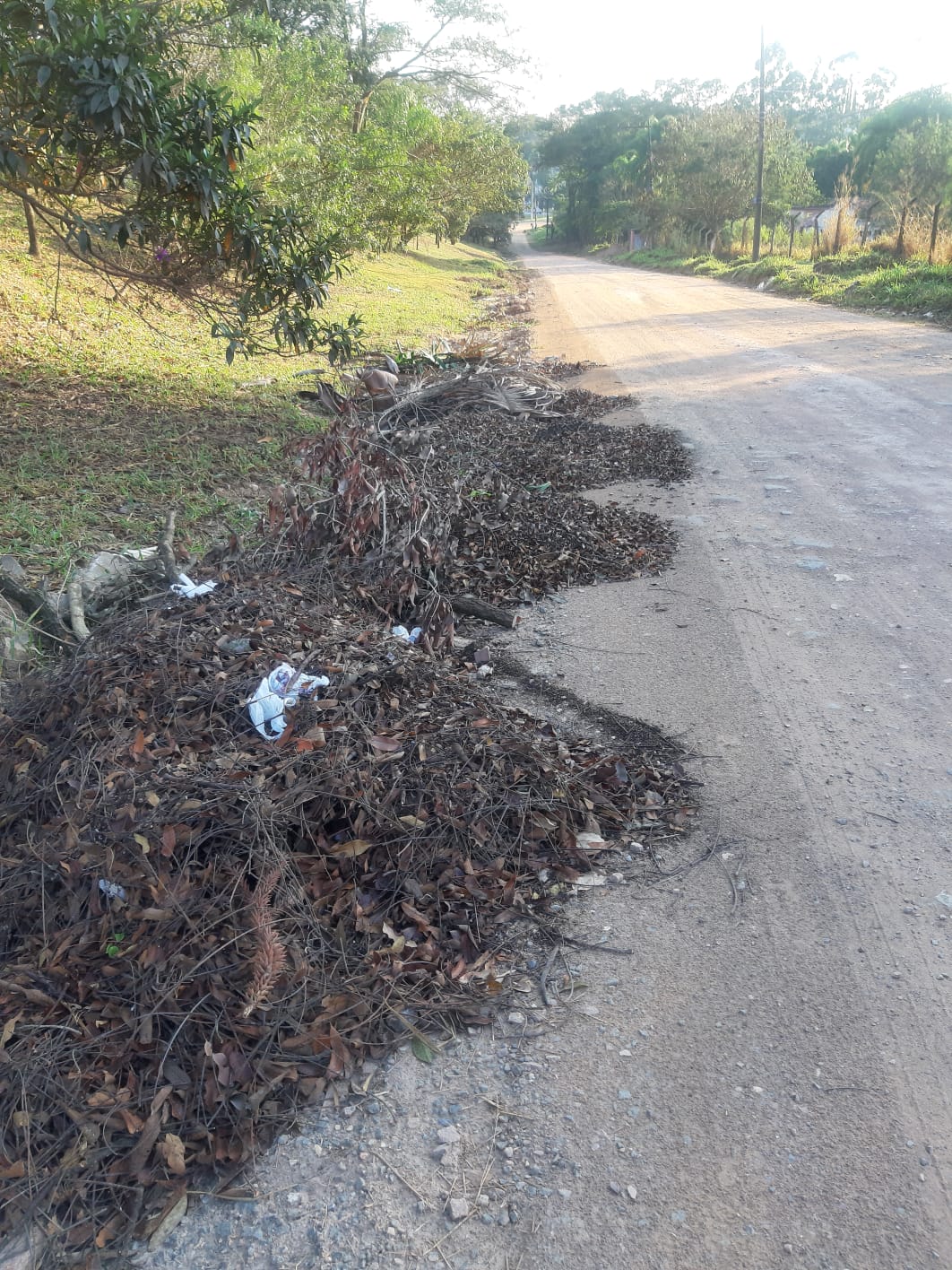 